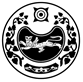 О регистрации Чернышевой Натальи Геннадьевныкандидатом в депутаты Совета депутатов Райковского сельсовета Усть-Абаканского района Республики Хакасия четвертого созыва, выдвинутой избирательным объединением Усть-Абаканское местное отделение Хакасского регионального отделения Всероссийской политической партии «ЕДИНАЯ РОССИЯ»по трехмандатному избирательному округу № 3Проверив соответствие порядка выдвижения кандидата в депутаты Совета депутатов Райковского сельсовета Усть-Абаканского района Республики Хакасия четвертого созыва по трехмандатному избирательному округу № 3 Чернышевой Натальи Геннадьевны, выдвинутой избирательным объединением Усть-Абаканское местное отделение Хакасского регионального отделения Всероссийской политической партии «ЕДИНАЯ РОССИЯ» в Республике Хакасия по трехмандатному избирательному округу № 3, требованиям Федерального закона от 12 июня 2002 года № 67-ФЗ «Об основных гарантиях избирательных прав и права на участие в референдуме граждан Российской Федерации», Закона Республики Хакасия от 08 июля 2011 года № 65-ЗРХ «О выборах глав муниципальных образований и депутатов представительных органов муниципальных образований в Республике Хакасия» (далее – Федеральный закон, Закон Республики Хакасия), территориальная избирательная комиссия              Усть-Абаканского района установила следующее:порядок выдвижения кандидата в депутаты Совета депутатов Райковского сельсовета Усть-Абаканского района Республики Хакасия четвертого созыва по трехмандатному избирательному округу № 3 Чернышевой Натальи Геннадьевны, выдвинутой избирательным объединением Усть-Абаканское местное отделение Хакасского регионального отделения Всероссийской политической партии «ЕДИНАЯ РОССИЯ», и документы, представленные ею для регистрации кандидатом в депутаты Совета депутатов Райковского сельсовета Усть-Абаканского района Республики Хакасия четвертого созыва по трехмандатному избирательному округу № 3, соответствуют требованиям статей 33, 35, 35.1., 38 Федерального  закона, статей 22, 24, 29, 31 Закона Республики Хакасия.На основании статьи 38 Федерального закона, части 1 статьи 31 Закона Республики Хакасия территориальная избирательная комиссия                Усть-Абаканского района постановляет:1. Зарегистрировать кандидатом в депутаты Совета депутатов Райковского сельсовета Усть-Абаканского района Республики Хакасия четвертого созыва по трехмандатному избирательному округу № 3 Чернышеву Наталью Геннадьевну, 1980 года рождения, 22 июля 2022 года в 17 часов 29 минут.2. Выдать Чернышевой Наталье Геннадьевне удостоверение о регистрации установленного образца.3. Направить настоящее постановление для опубликования в газете «Усть-Абаканские известия официальные».________________________________________________________________________________________________________________________________________________________________С ПОЛНОМОЧИЯМИ ОКРУЖНОЙ ИЗБИРАТЕЛЬНОЙ КОМИССИИ ТРЕХМАНДАТНОГО ИЗБИРАТЕЛЬНОГО ОКРУГА № 3ПО ДОПОЛНИТЕЛЬНЫМ ВЫБОРАМ ДЕПУТАТОВ СОВЕТА ДЕПУТАТОВ РАЙКОВСКОГО СЕЛЬСОВЕТА УСТЬ-АБАКАНСКОГО РАЙОНА РЕСПУБЛИКИ ХАКАСИЯ ЧЕТВЕРТОГО СОЗЫВА С ПОЛНОМОЧИЯМИ ОКРУЖНОЙ ИЗБИРАТЕЛЬНОЙ КОМИССИИ ТРЕХМАНДАТНОГО ИЗБИРАТЕЛЬНОГО ОКРУГА № 3ПО ДОПОЛНИТЕЛЬНЫМ ВЫБОРАМ ДЕПУТАТОВ СОВЕТА ДЕПУТАТОВ РАЙКОВСКОГО СЕЛЬСОВЕТА УСТЬ-АБАКАНСКОГО РАЙОНА РЕСПУБЛИКИ ХАКАСИЯ ЧЕТВЕРТОГО СОЗЫВА Председатель комиссии      Е.И.МатейкоСекретарь комиссии О.В. Лемытская